               Муниципальное дошкольное образовательное учреждение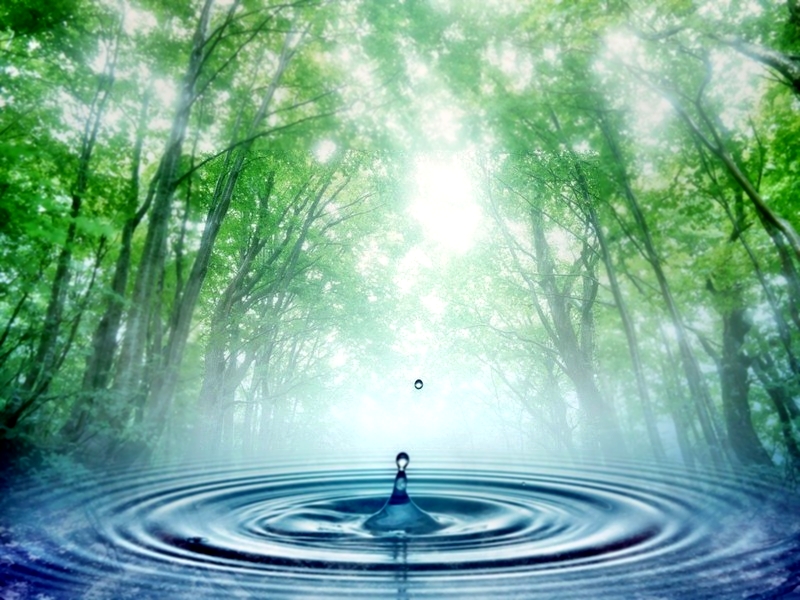                  центр развития ребенка – детский сад № 23 г. Липецка          Проект   «Вы слыхали о воде?   Говорят, она везде!»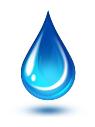                                                     Разработала:                                                                       воспитатель Иванова И.Л.                           Паспорт проектаВид проекта: поисково-исследовательски-творческий.Продолжительность: краткосрочный.Участники проекта: дети подготовительной   к   школе   группы,      педагоги,                                           музыкальный руководитель, родители.                                           Отношения участников воспитательно-образовательного                                           процесса строятся на основе сотрудничества и уважения.Срок реализации: февраль.Образовательные области: познавательное развитие, социально-коммуникативное развитие, художественно-эстетическое развитие, речевое развитие. Актуальность:                                                                 «Вода – это чудо природы.                                                                 И нам без нее не прожить.                                                                 Вода – достоянье народа.                                                                И ей мы должны дорожить.»     Дети дошкольного возраста по природе своей пытливые исследователи окружающего мира.       С водой дети знакомы с самого раннего детства, но чаще всего они и не задумываются о «волшебных» свойствах и качествах обыкновенной воды. При этом усвоение детьми представлений о взаимосвязи природы и человека имеет особое значение для развития личности дошкольника. Овладение способами практического взаимодействия с окружающей средой обеспечивает становление мировидения ребёнка, его личностный рост. Существенную роль в этом направлении играет поисково-познавательная деятельность дошкольников, протекающая в форме экспериментальных действий. Занимательные опыты, эксперименты побуждают детей к самостоятельному поиску причин, способов действия, проявлению творчества.        Вместе с тем, еще одна важная задача, которая стоит перед воспитателями, развивать гуманное отношение к природе; вызывать у ребенка эмоциональные переживания при каждой встречей с природой: удивление, восхищение, восторг, сочувствие, внимание, дружелюбие и др. Стимулировать и укреплять интерес к природным объектам; желание вести себя в природе осторожно.
         По результатам бесед с детьми выяснила, что детям интересно было бы узнать, что происходит с водой, какие у неё свойства, откуда берется вода в кране,  почему идет дождь, как превращается в снег, лед, снежинки; есть ли вода в организме человека. Как   вода помогает  всему живому жить и расти, кто живет в воде. Задача взрослых – научить детей самостоятельно добывать знания исходя из опытно-экспериментальной работы, делать элементарные выводы и умозаключения в ходе знакомства с водой, бережно относиться к природным ресурсам Родины.Цели проекта: расширить представления о воде, её свойствах; уточнить значение воды для всего живого на Земле.Задачи проекта:расширять представления детей о явлениях неживой природы;обобщить и уточнить первоначальные знания детей о воде и её свойствах (может быть теплой и холодной, превращаться в лед, менять свою окраску и др.);познакомить с различными агрегатными состояниями воды (жидким и твердым);способствовать развитию у детей познавательной активности, любознательности, стремления к самостоятельности при получении знаний во время опытов, экспериментов;учить детей устанавливать причинно-следственные связи, добиваться результатов, размышлять, отстаивать своё мнение, обобщать;уточнить представления о том, как вода влияет на жизнь и здоровье человека, кому вода – дом родной;воспитывать бережное отношение к воде, осознания необходимости беречь её.Участие родителей в реализации проекта: пополнение уголка экспериментирования бросовым материалом, конкурс рефератов «Вода в нашей жизни», оказание помощи в подборе видеоматериалов.Предполагаемый результат:у детей сформируются общие представления о воде как явлении неживой природы (свойствах воды, о ее формах и видах);дети узнают, что такое «Круговорот воды в природе»;сформируются исследовательские умения, соответствующие возрасту (смогут задавать вопросы, устанавливать причинно-следственные связи, научатся фиксировать наблюдения, используя схемы-модели);продолжится формирование бережного отношения к воде;повысится воспитательная компетентность родителей в экологическом образовании детей.Продукты проектной деятельности:рост познавательной активности детей;выставка творческих работ детей по теме проекта;фотовыставка «Вода в нашей жизни»;презентация «»;повышение активности родителей в делах группы.          Этапы проведения и реализации проекта:I. Информационно-накопительный.Изучение интереса детей для определения целей проекта.Подбор методической и художественной литературы, записей музыкальных произведений, иллюстраций.Создание предметно-развивающей среды.Обращение к специалистам.II. Организационно-практический.Рассматривание иллюстраций, альбомов, книг с изображением родников, озер, горнях рек, водопадов, океанов, морей, ручейков, рек.Изготовление атрибутов к сюжетно-ролевым играм.Чтение художественной литературы по теме.Беседы о воде.Заучивание стихов, песен, пословиц, загадок, поговорок.Организация опытно-экспериментальной деятельности. Рисование «Речка (море), которую (которое) я видел», «Что увидел ручеек?», «Веселая (грустная) речка».Лепка (пластилинография) «Подводный мир царя Нептуна».Аппликация «Снежинки», «Море», «Снег кругом».Экскурсия в бассейн.Просмотр обучающих и мультипликационных фильмов о воде.Организация игровой деятельности (дидактические, подвижные, сюжетно-ролевые игры).Проведение цикла познавательной ОД на темы:III. Презентационно-завершающий.Фотовыставка «Вода в нашей жизни».Выставка продуктов детской деятельности.Презентация «Все нужна вода».Показ ОД «» педагогам ДОУ.Необходимые условия для реализации проекта:интерес детей и родителей, методические разработки, предметно-развивающая среда для реализации проекта, интеграция со специалистами.Формы и методы работы с детьми:наблюдения,опытно-экспериментальная деятельность,сотрудничество ребенка со взрослыми в развивающей ОД,игровая форма ОД, беседы,ознакомление с художественной, научной и энциклопедической литературой,наглядная пропаганда,выставка рисунков, фотографий и поделок,целевые прогулки,игры: дидактические, подвижные, сюжетно-ролевые, словесные.Материально-технические ресурсы, необходимые для выполнения проекта:художественные произведения о воде,наглядные материалы (иллюстрации, фотографии, слайды, схема «Круговорот воды в природе», предметные картинки, схемы-модели),изобразительный материал для продуктивной деятельности,дидактические, словесные игры,приборы-помощники для проведения опытов и экспериментов,бросовый материал, красители для проведения опытов и экспериментов,научные и мультипликационные фильмы по теме,телевизор, стереомагнитола,выставка книг, рисунков, фотографий, поделок.Литература:Алябьева Е.А. «Нравственно-этические беседы и игры с дошкольниками», М.: 2003.Васильева Н.Н., Новоторцева Н.В. Развивающие игры для дошкольников.- Ярославль, 2005.Воронкевич О.А. Добро пожаловать в экологию! - СПб.:  Детство-пресс, 2010.Гурин Ю.В., Монина Г.Б. Игры для детей от трёх до семи лет.- СПб.:  2008.Дыбина О.В., Рахманова Н.П., Щетинина В.В. Неизведанное рядом: опыты и эксперименты для дошкольников.- М.:2011.Казакова Р.Г. Рисование с детьми дошкольного возраста.- М.:2005.Ковинько Л.В. Секреты природы – это так интересно! – М.: 2004.Краснощекова Н.В. Сюжетно-ролевые игры для детей дошкольного возраста.- Ростов-на-Дону, 2006.Курочкина Е.В. Формирование у дошкольников представлений о неживой природе. // «Дошкольная педагогика», №6, 2012.Тугушева Г.П., Чистякова А.Е. Экспериментальная деятельность детей среднего и старшего дошкольного возраста. - СПб.:  Детство-пресс, 2007.Ушакова О.С. Ознакомление дошкольников с литературой и развитие речи.- М.: 2011.Хелен Идом, Кейт Вудворд Домашняя лаборатория. Изд-во «Махаон», 1999.Интернет-ресурсы.Беседа «Волшебница вода».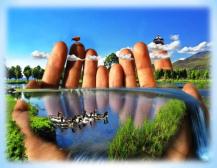 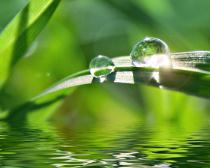 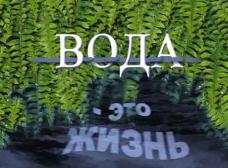 Цель: рассказать о значении воды в нашей жизни, показать, где, в каком виде существует вода, рассказать о разнообразии состоянии воды.Ход беседы:Педагог: Вы слыхали о воде?   Говорят, она везде!                                               В луже, в море, в океане    И в водопроводном кране.                                  Как сосулька, замерзает,                                                В лес туманом заползает.                                         На плите у вас кипит.                                                Паром чайника шипит,                                               Без нее вам не умыться,                                        Не наесться, не напиться!                                        Смею вам я доложить:                                                      Без воды нам не прожить!Где и какую, ребята, вы сегодня видели воду? Для чего нужна вода, как мы ее используем? Дети: Пьем, моем руки, купаемся, стираем, моем пол, поливаем цветы. Педагог: Откуда берется вода в кране? Мы каждый день пользуемся этой водой, а она все течет и течет, не кончается. В кране вода реки. Те капельки, которыми мы моем руки, проделали большой путь. Сначала они плавали в реке, потом человек направил их в трубы. К воде, Ребята, надо относиться бережно, не оставлять без надобности открытые краны.   А как же «рождается речка»? Хотите узнать?    (Педагог кладет самую широкую и длинную голубую  полоску ткани.) Педагог: На земле много разных рек, больших и маленьких, все они куда-то бегут. Большая река образуется из множества маленьких речек и ручейков.            – Хотите сделать свою большую речку? Самая широкая полоска ткани превратится в главную речку, остальные в ручейки. Расположите голубые ленточки так, чтобы ручейки впадали в большую реку. Вот как много воды, но ее надо  беречь.        Педагог предлагает детям подойти к столику, на котором стоят 2 стаканчика: 1 с водой, другой с молоком. В оба стаканчика положить ложечки. В каком стаканчике ложка видна, а в каком нет? Почему? Сделать вывод: вода прозрачная, а молоко нет.                                                       – Предложить попробовать воду через соломинку. Есть ли у нее вкус? Дать попробовать молоко или сок. Доказать, что у воды нет вкуса.                              – Вода может быть теплой, холодной, горячей. Предложить опустить пальчик в теплую и холодную воду. В реках, озерах и морях тоже бывает вода и теплая, и холодная. Некоторые рыбы, звери, растения могут жить только в теплой воде, другие – в холодной.                                   Игра «Тучка и Капельки»Педагог -  мама Тучка, а детки – Капельки, и им пора отправляться в путь. Звучит музыка, напоминающая звуки дождя. Капельки прыгают, разбегаются, танцуют. Мама Тучка подсказывает, что им надо делать. Полетели капельки на землю. Попрыгали, поиграли. Скучно им стало поодиночке прыгать. Собрались они вместе и потекли маленькими, веселыми ручейками (взявшись за руки). Встретились  ручейки и стали большой речкой (капельки соединяются в одну цепочку). Плывут капельки в большой реке, путешествуют. Текла-текла речка и попала в большой-пребольшой океан (дети перестраиваются в хоровод и двигаются по кругу). Плавали-плавали Капельки в океане, а потом вспомнили, что мама Тучка наказывала домой вернуться. А тут как раз Солнышко пригрело (появляется Солнышко, танцует). Стали Капельки легкими, потянулись вверх (присевшие Капельки поднимаются, затем вытягивают руки вверх). Испарились они под лучами Солнышка, вернулись к маме Тучке. Молодцы Капельки, хорошо себя вели, прохожим за воротник не залезали, не брызгались. Теперь со мной побудьте, я очень соскучилась. А потом опять вас отпущу погулять. ОД: «Вода. Свойства воды. Круговорот воды в природе».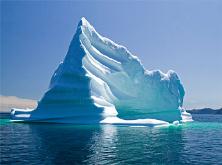 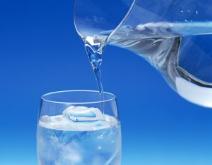 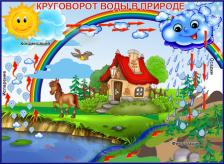 Цель: Совершенствовать представления детей о разнообразных свойствах воды.Задачи: Образовательные:способствовать накоплению у детей конкретных представлений о свойствах, формах и видах воды; уточнить и закрепить знания детей о круговороте воды в природе, о значении воды; формировать эмоционально-ценностное отношение к окружающему миру. Развивающие:развивать речь, мышление, любознательность, наблюдательность; обобщать, устанавливать причинно-следственные зависимости, умение делать выводы;активизировать словарь детей словами: модель, глобус, суша, материки, круговорот воды, пресная вода, лаборатория, парообразные вещества. Воспитательные: воспитывать аккуратность при работе; умение работать сообща.Предварительная работа:беседа с детьми о значении воды,чтение рассказа «Как люди речку обидели» Н.А.Рыжовой,чтение сказки «Капитошка. Путешествие воды»,дидактическая игра «Кому нужна вода» (карточки профессий),познавательная игра «Где, какая вода бывает?»,просмотр презентаций на тему: «Почему воду нужно беречь», видеофильма «Круговорот воды в природе».Развивающая среда:глобус,телевизор,оборудование и материалы для проведения опытов.ХОД ОД:Педагог:На ноге стоит однойКрутит, вертит головойНам показывает страны,Реки, горы, океаны. (глобус )А что такое глобус?Дети: Глобус - это  модель Земли.Педагог: А как вы понимаете – модель Земли?                                                   (Ответы детей)Педагог: Правильно, ребята, глобус - это модель нашей планеты Земля в уменьшенном виде. А что мы можем узнать о нашей планете Земля, посмотрев на её модель, то есть, посмотрев на глобус? Дети: Можно увидеть моря, океаны, горы, реки, страны...Педагог: Глобус показывает форму нашей планеты Земля, характер её поверхности, где океаны, моря, а где суша, то есть материки. Ребята, а почему на глобусе очень много синего цвета?Дети: Синий цвет – это вода: моря, океаны, реки , озёра.Педагог: Если на карту Земли посмотреть,Земли на Земле всего одна треть.Но странный вопрос возникает тогда,Планета должна называться вода?Ребята, вы согласны с автором этого шуточного стихотворения? Почему?                                                 (Дети объясняют)Педагог: А что вы знаете о воде? Какая она? Кому нужна вода? Зачем вода нужна растениям? А как они её получают? Почему животные не могут жить без воды?Ребята, а людям нужна вода?                                 (Дети объясняют, делают выводы)                              (Звучит запись журчания ручейка)Педагог: Вы слыхали о воде?Говорят она везде!В луже, в море, в океанеИ в водопроводном кране.Как сосулька замерзает,В лес туманом заползает,На плите у нас кипит,Паром чайника шипит.Без неё нам не умыться,Не наесться, не напиться.Смею вам я доложить,Без неё нам не прожить!Ребята, для жизни человека вода имеет очень важное значение. А вы знаете, что на нашей планете Земля очень много воды, но не вся она пригодна растительному, животному миру и человеку нужна вода пресная. А какая это вода пресная? Может вы знаете о ней?Дети: В ней нет соли.Педагог: Правильно, пресная вода - это вода без солей. А в морях, в океанах, как вы знаете, вода солёная. Жить в такой воде, питаться могут только морские обитатели. А людям употреблять такую воду не возможно, поэтому люди берут воду из подземных скважин - это в посёлках, деревнях. А в городах, где много живёт людей и нужно много воды, вода поступает в краны из рек, очищенная на водоочистительных предприятиях, где лаборанты следят за тем, чтобы вода была чистая, хорошего качества. Питьевую воду нужно беречь. Почему?                                                (Ответы детей)Педагог: А ещё необходимо беречь воду, потому что запас пресной воды на нашей планете уменьшается, в связи с плохой экологической обстановкой; реки загрязняются, высыхают, исчезают некоторые небольшие речушки, а глубоководные реки становятся мелкими. А как вода поступает в реку? Ребята, что такое круговорот воды в природе?                                              (Ответы детей)Педагог: Дети, посмотрите на экран, когда солнце нагревает поверхность водоёма или суши, содержащаяся там вода превращается в пар и поднимается в воздух. Высоко вверху, насыщенный влагой воздух охлаждается, образуются облака, тучи, которые с помощью ветра передвигаются в воздухе и выпадают на землю в виде осадков: летом – дождя, зимой – снега. Так происходит круговорот воды в природе.               Физкультминутка «К речке быстрой мы спустились»К речке быстрой мы спустились,                  (шагаем на месте)Наклонились и умылись.                               (наклоны вперед, руки на поясе)Раз, два, три, четыре,                                     (хлопаем в ладоши)Вот как славно освежились.                           (встряхиваем руками)Делать так руками нужно:Вместе – раз, это брасс.                                  (круги двумя руками вперед)Одной, другой – это кроль.                            (круги руками вперед поочередно)Все, как один, плывем как дельфин.                 (прыжки на месте)Вышли на берег крутой                                    (шагаем на месте)И отправились домой.Педагог: А сейчас, ребята,  я хочу пригласить вас в лабораторию. А вы знаете, что такое лаборатория? Дети: Это  место, где учёные проводят опыты и ставят эксперименты.Педагог: Давайте  мы тоже  с вами превратимся в таких учёных и будем проводить опыты по исследованию воды, её свойств. Ведь только о ней мы с вами сегодня и говорим. Для проведения опытов по исследованию воды и её свойств нам понадобятся некоторые материалы. Посмотрите на наши лабораторные столы, они полностью готовы к работе. Занимайте свои рабочие места.                  (Дети рассаживаются по два человека за один стол.)Педагог: Приступим к нашему исследованию.        Опыт 1. Какой формы вода?        На столе лежит кубик и шарик. Педагог спрашивает, какой формы эти предметы (ответы детей). А имеет ли форму вода? Для этого возьмем узкую баночку и наполним ее водой. Перельем эту воду в широкую баночку. Форма, которую принимает вода, все время изменяется.        Вывод: вода не имеет формы и принимает форму того сосуда, в котором находится. Вода – жидкость. Вспомните лужи после дождя. На асфальте они растекаются, в ямках собираются, а в землю впитываются их не видно, только земля влажная. И так вода не имеет формы. (Педагог показывает детям алгоритм, который символизирует, что у воды нет формы.)        Опыт 2. Какого цвета вода?        Возьмем два стакана – один с водой, а другой с молоком. Возьмем картинку и поставим ее за стаканом с водой. Нам видно картинку? (ответы детей). А теперь поставим картинку за стаканом с молоком. Что мы обнаружили?        Вывод: через воду рисунок виден, а через молоко – не виден. Значит, вода прозрачная жидкость. Прозрачную воду можно сделать непрозрачной. Для этого намочим кисточку и окунем ее в краску. Добавляем краску понемногу, наблюдая, как изменяется прозрачность воды. Смотрим через нее на картинку. Рисунок не виден. Итак, делаем вывод, что вода прозрачная жидкость. (Используя при этом алгоритм, символизирующий это свойство воды).        Опыт 3. Вода – растворитель.        А есть ли у воды вкус? Дети пробуют воду и высказывают свое мнение. Затем предложить одному ребенку размешать в воде сахар, другому – соль, третьему – аскорбиновую кислоту. После растворения веществ, предложить попробовать снова воду на вкус. Что изменилось? У воды появился вкус. Вода стала сладкая, соленая, кислая.        Вывод: своего вкуса у воды нет. А что случилось с веществами, которые мы положили в воду? (ответы детей). А теперь давайте попробуем растворить в воде муку и подсолнечное масло. Двое детей выполняют это задание.        Опыт 4. Обращаю внимание детей на стакан, где растворяли муку.        Что же мы видим? (ответы детей). Мука не растворилась полностью, а осадок опустился на дно стакана. Также не растворяется масло, оно плавает на поверхности.        Вывод: не все вещества могут растворяться в воде.        Опыт 5. Вода не имеет собственного запаха.        Предложить детям определить, есть ли у воды запах.  (Ответы детей)Затем предложить размешать в воде травяной настой и мятные капли. И снова предложить понюхать воду. У воды появился запах.        Вывод: растворяясь в воде, различные вещества, меняют у воды: цвет, вкус, запах. Снова используем алгоритмы символизирующие, что у воды нет вкуса и запаха.        Опыт 6. Способность воды отражать предметы.        Приглашаю всех подойти к моему столу. Скажите, что на нём стоит? (Таз с водой). Давай все по очереди заглянем в него. Что вы там увидели? (Своё лицо, отражение.) А где ещё можно увидеть своё отражение? (В зеркале, в витрине магазина и т.д.)Значит, вода может отражать предметы, так же, как зеркало. Давайте подуем все вместе на воду и заглянем в неё. Увидели ли вы теперь своё отражение? (Очень плохо, оно размытое)        Вывод: Спокойная вода отражает предметы, как зеркало. Если вода неспокойна, то отражение предметов нечётко и размыто.Педагог: Ребята, наша исследовательская деятельность подошла к концу, что вы запомнили из свойств воды? И как происходит круговорот воды в природе?                                                 (Ответы детей).ОД: «Путешественница вода»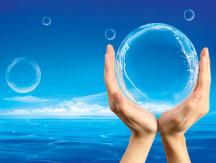 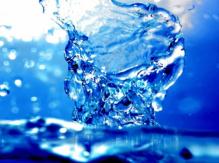 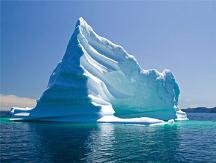 Программное содержание:создавать условия для расширения представлений детей о значении воды в природе, круговороте воды в природе, свойствах воды (способность нагреваться, испаряться),способствовать активизации речи детей, обогащению словаря, умению делать выводы, развитию навыков экспериментальной деятельности,учить устанавливать причинно-следственные связи,воспитывать этику взаимоотношений, умение работать в коллективе, помогая друг другу.Развивающая среда: пластиковые стаканчики,платочек,вода в кувшине,стаканы с загрязненной водой,воронки, салфетки,блюдце,кастрюлька с водой,плитка,утюг,стеклянная рамка.Ход ОД:Педагог: Здравствуйте, ребята! Я знаю, что вы любите отгадывать загадки. Попробуйте отгадать мою загадку:Если руки ваши в ваксе,Если на нос сели кляксы,Кто тогда нам первый друг,Снимет грязь с лица и рук?Без чего не может мама,Ни готовит, ни стирать,Без чего, скажу я прямо,Человеку умирать?Чтобы лился дождик с неба,Чтоб росли колосья хлеба,Чтобы плыли корабли – Жить нельзя нам без …Дети: Воды.Педагог: Правильно, ребята, вспомните, мы с вами на прошлом занятии на окно ставили блюдце. Куда исчезла вода из блюдца?                                          (Предположения детей)Летом после дождя образуются лужи, но потом они тоже исчезают, почему?                                                      (Ответы детей)И платочек наш сухой. Что произошло?                                                    (Ответы детей)Да, ребята, вы правы, лужи летом высыхают и мокрая одежда тоже. Вот и наша «лужа» в блюдце высохла. Постепенно маленькие частички воды покидают блюдечко или платочек, испаряются. Мы можем пронаблюдать, как испаряется вода гораздо быстрее, хотите?                                                    (Ответ детей)Педагог: А сейчас я вас приглашаю в нашу волшебную лабораторию. Давайте все наденем наши халаты и станем маленькими ученными.1. Опыт «Как испаряется вода»Я снова намочу платочек и проглажу его горячим утюгом. Что вы слышите? Что вы наблюдаете? Куда устремляются частички воды?Да, вверх. Они поступают в воздух.Когда мы дышали на прогулке холодным воздухом, что было в выдыхаемом воздухе?(Ответы детей)Как вы узнали? (Ответы детей)Да, у нас изо рта тоже испаряются частички воды. Ведь внутри нас тоже есть вода. Проверим?2. Опыт «Испарение воды при дыхании»На столе у вас пластиковые стаканчики. Подышите в них. А теперь проведите пальчиком по внутренней поверхности стаканчика. Что вы можете сказать?                (Ответы детей)Да, стакан стал влажным. Почему? Вы правы, при дыхании у нас изо рта испаряются частички воды.Это хорошо заметно на прохладном стекле, а еще на морозе, видно как изо рта выходит пар — частички воды.В природе вода испаряется не только из лужи. С поверхности моря, океана, реки испаряется множество мелких капелек воды.Демонстрируется дидактическая таблица «Круговорот воды»Почему испарялась вода из платочка?Да, мы нагрели воду утюгом.Что же нагревает воду в водоемах, заставляя ее испаряться?Да, наше солнце. Посмотрите на эту таблицу. Солнце нагревает воду. Капельки воды на поверхности водоема, нагреваясь, становятся лёгкими и взлетают в воздух. Куда же летят наши капельки? В небе они собираются в облака. Но высоко в небе гораздо холоднее. Ветерок подгоняет облака и капельки воды, повинуясь ветру, могут улететь в облаке далеко от родного водоема. Как же вернутся капельки обратно на землю? Да, с дождем, а зимой со снегом.Давайте вы превратитесь капельки, и мы поиграем.             Музыкально-ритмическая игра «Путешествие капелек»Дети надевают шапочки с изображением капелек и под музыку изображают «круговорот воды». Воспитатель сопровождает музыку рассказом:В чистом и светлом озере жили-были капельки. Они весело резвились и плескались в родном озере. Выглянуло солнышко, пригрело капельки. Стали они легкими, почти невесомыми, и захотелось им взлететь. Поднялись капельки высоко в небо. Подул легкий ветерок, и наши капельки в белом облачке понеслись над землей. Но вот стало холодать.Холодно стало капелькам, жались они друг к дружке, чтобы согреться.Стали они тяжелые и не удержались в облачке. Вот одна, затем другая капелька полетела вниз, на землю. Капельки, обгоняя друг друга, прыгали вниз. Но вот закончился дождик. Добрые капельки напоили травку, цветочки, умыли запылённые листочки на деревце и веселым ручейком побежали в родное озеро. Вот так вода и путешествует в природе.А сейчас мы понаблюдаем круговорот воды на нашем рабочем столе.Демонстрационный опыт «Круговорот воды».Беседа:Кому нужна вода?Зачем вода нужна растениям?Почему животные не могут жить без воды?Ребята, а людям нужна вода?                (Дети объясняют, делают выводы, педагог обобщает).А вы знаете, что на нашей планете Земля большое количество воды, но не вся она пригодна. Растительному, животному миру и человеку нужна вода пресная. А какая это вода пресная?                                                (Ответы детей)Правильно, пресная вода — это вода без солей. А в морях, океанах, как вы знаете, вода соленая. Жить в такой воде, питаться могут только морские обитатели. А людям употреблять такую воду нельзя. В городах, где много живёт людей и нужно много воды, вода поступает в краны из рек, очищенная на водоочистительных предприятиях, где лаборанты следят за тем, чтобы вода была чистая, хорошего качества.Питьевую воду нужно беречь. Почему? (Дети объясняют)Кто знает, как мы можем беречь воду? (Ответы детей)Да, не забывать закрывать кран с водой после умывания; когда чистим зубы, то лучше кран с водой закрывать, чтобы она не бежала зря, а для полоскания наливать воду в стаканчик или открывать тогда, когда нужно полоскать рот и мыть зубную щетку. Всем нужна чистая, прозрачная вода! Поэтому нельзя загрязнять водоемы, воду нужно беречь и беречь природу на нашей планете!А кто знает, как можно очистить воду?3. Опыт «Очистим воду»У вас на столах стаканчики с загрязнённой водой. В воде кусочки бумаги, стружки, кусочки пластика. Переливаем аккуратно воду в стаканчик с воронкой, которая накрыта салфеткой. Что мы наблюдаем? Почему?                        (Ответы, выводы детей и обобщение педагога)Педагог: Правильно! Воды много, но для умывания, приготовления пищи необходима только очищенная вода. А чтобы получить чистую воду, люди затрачивают много сил. Вот поэтому воду нужно беречь, плотно закрывать кран. Воспитатель: Мы сегодня, ребята, много говорили о воде, много о ней узнали. Давайте, еще раз вспомним о воде.Чтение стиха о воде:Вы, слыхали о воде?Говорят она везде!Вы в пруду её найдёте,И в сыром лесном болоте.В луже, в море, в океане.И в водопроводном кране,Как сосулька замерзает,В лес туманом заползает,На плите у вас кипит,Паром чайника шипит.Без неё нам не умыться,Не наесться, не напиться!Смею вам я доложить:Без неё нам не прожить!Педагог: Спасибо, ребята вы сегодня очень хорошо поработали в нашей волшебной лаборатории, на сегодня закончим наши эксперименты.Сценарий сказки «Веселый ручеек»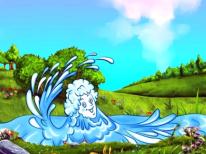 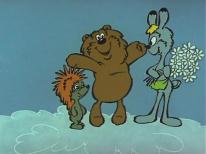 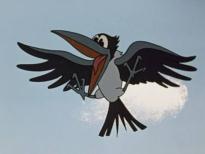 Действующие лица:ведушая,две Пчелки,Зайка,Ёжик,Медведь,Комар, две Птички, Ручеек, Ворона.Ведущая: Здравствуйте, ребята! Сегодня мы хотим пригласить вас в замечательный лес и рассказать вам сказку о весеннем ручейке и его друзьях. Однажды, после долгой холодной зимы наступила долгожданная весна. Весной стало ярче светить солнце, проснулась Матушка-природа. Когда начал таять снег, родился РУЧЕЕК.              (Выбегает Ручеек под музыку Степаненко «Полька»)В его водах резвились озорные капельки. (Девочки-Капельки исполняют вальс)Веселые капельки, вам нужно найти камешки на берегу и угадать, на что они похожи.                      Дидактическая игра «Узнай по силуэту» Ведущая: Все вокруг ожило. Появилась первая травка и цветы. Рано утром, когда еще травка не обсохла, Пчелки уже летят на работу. (Вылетают Пчелки, танцуют, подлетают к Ручейку). Увидели они Ручеек и спрашивают:1-я Пчелка: Ручеек, Ручеек, ты откуда взялся?Ручеек: Буль-буль-буль… Я не знаю. Я еще маленький.2-я Пчелка: Ручеек, Ручеек, дай воды напиться.    Ручеек: Буль-буль-буль… Дам водицы напиться, если отгадаете загадку.Ствол белеет,Шапочка зеленеет,Стоит в белой одёжке,Свесив ножки.    Пчелки: Берёза.Ручеек: Молодцы, пейте досыта, пожалуйста, и радуйтесь солнышку, как и я.Пчелки: Спасибо! (Пчелки пьют и улетают)Ведущая: Окреп Ручеек, еще сильнее забулькал. Тут и солнышко поднялось. Летят Птички, увидели Ручеек и спрашивают:Птичка: Ручеек, Ручеек, откуда ты взялся?Ручеек: Буль-буль-буль… Пили из меня Пчелки – у них спрашивайте.Птички: Дай, Ручеек, и нам водицы попить.Ручеек: Дам, если выполните задание.               Дидактическая игра «Угадай, кто был у ручья?»Ручеек: Пейте досыта, пожалуйста, и радуйтесь солнышку, как и я.Птички: Спасибо!Ведущая: Улетели Птички по своим делам, а ручеек глубже стал, еще светлее. Поднялось солнышко выше. Стало в поле совсем тепло. Бежит мимо Зайка – серые ушки. Увидел Ручеек и спрашивает:Зайка: Ручеек, Ручеек, ты откуда взялся?Ручеек: Буль-буль-буль… Пили из меня пчелки, птички, вот у них и спрашивай.Зайка: Ручеек, Ручеек, дай и мне водицы попить…Ручеек: Дам тебе, Заинька, водицы, если ты с детками в игру поиграешь?Ай, гу-гу, ай, гу-гу,Не кружитесь на лугу.На лугу-то лужица,Головушка закружится.Ой, вода, ой, вода,Нам без (Данилы) беда. (Тот, кого назвали, становится салкой, догоняет детей)Ручеек: Пей досыта, пожалуйста, и радуйся солнышку, как и я.Ведущая: Ускакал Зайка по своим делам. Ручеек стал еще шире, знай, булькает. А солнышко в самый верх поднялось, припекает. Так обрадовался Ручеек и захотелось ему еще с кем-нибудь своей радостью поделиться.Ручеек: Я весенний ручеек,Пробегу я сто дорог.Соберу я по низинкамПрошлогодние былинки.Рад я солнцу и грачу,Я жур-чу, жур-чу, жур-чу!Забегу-ка я к ежику.Ведущая: Сказал Ручеек и свернул к старому дубу. Услыхал Ежик журчание и вылез из норы. А на улице солнышко светит, ручьи бегут. Один ручей самый звонкий, рядом с его норкой бежит.Ёжик: Ты зачем так громко журчишь?Ручеек: Я солнышку радуюсь. Одному скучно. Давай вместе радоваться.Ёжик: Солнышко, как солнышко. Не мешай, я хочу немного поспать. Ведущая: Сказал Ёжик и скрылся в норе. Постоял Ручеек, подумал и побежал к старым соснам.Ручеек: Я веселый Ручеек,И в лесу не одинок.Радость я возьму в дорогу.Забегу в нору, берлогу.И на тучку не ворчу,Я журчу, журчу, журчу!Ведущая: Побежал Ручеек к медвежьей берлоге, откуда доносилась песенка.Медведь: Там, где лес стоит стеной,Под разлапистой соснойВывеска большая,«Медвежья мастерская».Только снежною зимойТихо в этой мастерской.Спит Мишутка, а с весныТочит дятлам он носы.Ручеек: Уж Медведь точно мне и солнышку обрадуется.Ведущая: Повернул Ручеек и зажурчал у самого медвежьего уха.Медведь: Кто это с утра так расшумелся?Ручеек: Это я, Ручеек. Солнышку радуюсь. Чистой водицей всех желающих пою. Только одному мне скучно. Давай вместе радоваться.Медведь: Мне некогда радоваться твоей радости. У меня своя радость – медвежонок. Беги подальше от моей берлоги.Ведущая: Сказал Медведь и перегородил Ручеек старой корягой. Огорчился Ручеек, обогнул корягу и побежал дальше. Бежал, бежал, а навстречу ему Комар.Комар: Ручеек, Ручеек, ты откуда взялся?Ручеек: Буль-буль-буль… Пили из меня водицу Пчелки, Птички, Зайка, другие зверюшки приходили. Я становился все сильнее и сильнее.Комар: Какой ты, Ручеек, щедрый. Всех водой поишь. Но ведь на всех не напасешься, береги для себя воду.Ведущая: Сказал и улетел на болото. Начало солнышко садиться. Пчелки домой с поля летят, прилетели Птички – и тоже к ручью, прискакал Зайка и спрашивают:«Ручеек, Ручеек, можно водицы напиться?»Ручеек: Буль-буль-буль… Обидел меня Ёж, Медведь корягой перегородил. А Комар сказал для себя надо воду беречь. На всех не напасешься.Ведущая: Ушли все. Обиделись. Никто больше не приходит к Ручейку. Потерялась тропинка в траве. Затянула водицу зеленая ряска.                            (Ведущий закрывает сеткой Ручеек)Наступило жаркое лето. Пересохли лужи, до речки далеко, а ежатам негде даже лапки помыть. Тут и вспомнил Ёжик о Ручейке, который солнышку радовался. А его рядом нет.Ёжик: Скажи, пожалуйста, косолапый, не пробегал ли мимо твоей берлоги Ручеек, который солнышку радовался?Медведь: Пробегал, пробегал. (Тяжело вздыхая) Да я его старой корягой перегородил и прогнал. Обиделся он на меня Ручеек и убежал, а куда я не знаю.Ведущая: И пошли Ёжик с Медведем искать Ручеек. Под каждый кустик заглядывают – нет Ручейка.Ворона: Карр! Карр!Я серая ВоронаКриклива и важна,Я знать лесные новости должна, должна, должна!Что ищут Ёж с Медведем?Я рядом покружуИ новость всем соседямРасскажу, ой, расскажу!Что вы здесь ищите?Медведь: Ручеек.Ёжик: Да-да, Ручеек, который солнышку радовался.Ворона: Не ваш ли тот Ручеек, который тиной зарос, во-о-о-он в том овражке за ландышевой полянкой?Ведущая: Бросились Ёжик и Медведь к овражку, глядят, а ручеек из последних сил выбивается, жалобным голоском просит.Ручеек: Буль-буль… ПОМОГИТЕ!!!Ведущая: Услышали крик о помощи и Пчелки и Птички, и Зайка, и Ёж, и Медведь. Поспешили они на помощь, расчистили Ручеек. (Расчищают Ручеек)Ребята, что помогло Ручейку снова стать сильным? Дети: Он стал сильным благодаря помощи друзей, их дружбе, а зарос ряской, потому что послушал совет Комара, стал жадным.                             Речевая игра «Здравствуйте»Здравствуй, солнце золотое! (Руки немного вверх, в стороны)Здравствуй, небо голубое!    (Руки вверх)Здравствуй, вольный ветерок! (Руки вперед, волнообразные движения)Здравствуй, синий ручеек!   (Руки вниз) Артисты встают полукругом и рассказывают по очереди стихотворение.Мы хотим, чтоб птицы пели,Чтоб вокруг леса шумели,Чтобы были голубыми небеса,Чтобы речка серебрилась,Чтобы бабочка резвилась,И была на ягодах роса!Мы хотим, чтоб солнце грело,И березка зеленела,И под елкой жил смешной,Колючий еж,Чтобы белочка скакала,Чтобы радуга сверкала,Чтобы лил веселый дождь.Эксперименты: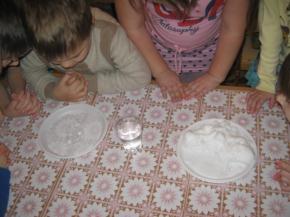 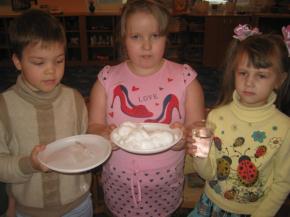 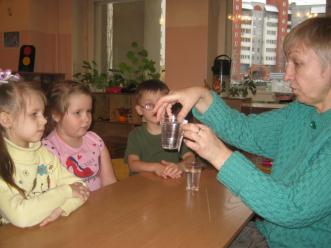 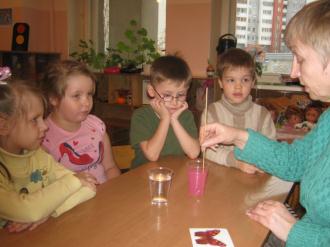 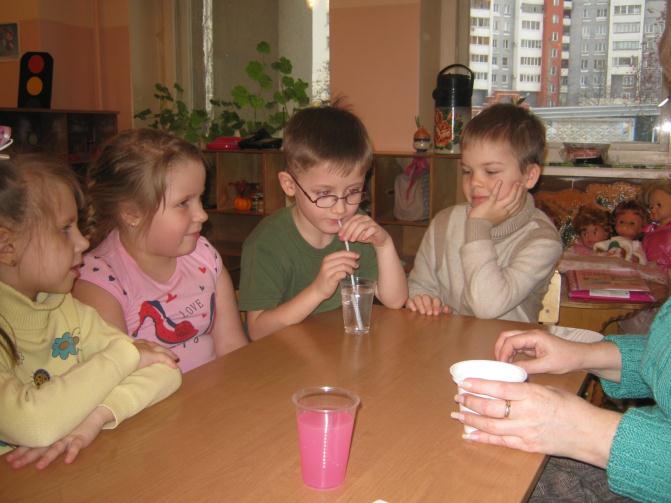 